Publicado en Marrakech el 18/05/2023 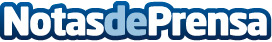 OK Mobility llega a Marruecos y abre su primera OK Store en MarrakechLa empresa de movilidad global aterriza en un nuevo continente, ampliando el alcance internacional de su oferta de servicios de movilidadDatos de contacto:Comunicación OK Mobility+34 636 800 910 Nota de prensa publicada en: https://www.notasdeprensa.es/ok-mobility-llega-a-marruecos-y-abre-su Categorias: Internacional Movilidad y Transporte Industria Automotriz http://www.notasdeprensa.es